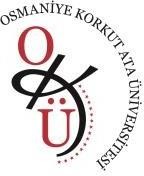 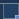 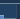 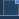 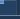 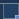 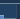 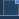 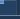 DEKAN YARDIMCILIĞI PERSONEL GÖREV TANIMLARI FORMUKurumuOsmaniye Korkut Ata ÜniversitesiBirimiSağlık Bilimleri FakültesiAlt BirimiDekan YardımcılığıGörev AdıDekan YardımcısıAdı - SoyadıGörev DevriYapacağı Kişi/KişilerGörev AmacıOsmaniye Korkut Ata Üniversitesi üst yönetimi tarafından belirlenen amaç ve ilkelere uygun olarak; fakültenin vizyonu, misyonu doğrultusunda eğitim ve öğretimi gerçekleştirmek için gerekli tüm faaliyetlerinin etkenlik ve verimlilik ilkelerine uygunolarak yürütülmesi amacıyla çalışmalarında Dekana yardımcı olmak, Dekan bulunmadığında yerine bakmak.İlgili Mevzuat657 Sayılı Devlet Memurları Kanunu ve 2547 Sayılı Yüksek Öğretim KanunuBu İş İçin Gerekli Bilgi- Beceri ve YeteneklerAnalitik düşünebilmeAnaliz yapabilmeİleri düzeyde Bilgisayar ve internet kullanımıBilgileri paylaşmamaDeğişim ve gelişime açık olmaDüzgün diksiyonDüzenli ve disiplinli çalışmaEkip çalışmasına uyumlu ve katılımcıEkip liderliği vasfıEmpati kurabilmeEtkin yazılı ve sözlü iletişimGüçlü hafızaHızlı düşünme ve karar verebilmeHoşgörülü olmaİkna kabiliyetiİleri düzey İngilizceKarşılaştırmalı durum analizi yapabilmeKoordinasyon yapabilmeKurumsal ve etik prensiplere bağlılıkLiderlik vasfıMatematiksel kabiliyetMuhakeme yapabilmeMüzakere edebilmePlanlama ve organizasyon yapabilmePratik bilgileri uygulamaya aktarabilmeProje geliştirebilme ve uygulayabilmeProje liderliği vasfıSabırlı olmaSistemli düşünme gücüne sahip olmaSorun çözebilmeSonuç odaklı olmaSorumluluk alabilmeStres yönetimiTemsil kabiliyetiÜst ve astlarla diyalogYoğun tempoda çalışabilmeYönetici vasfıZaman yönetimiİç KontrolStandardıStandart: 2. Misyon, organizasyon yapısı ve görevlerİç Kontrol Genel ŞartıKOS 2.3. İdare birimlerinde personelin görevlerini ve bu görevlere ilişkin yetki vesorumluluklarını	kapsayan	görev   dağılım	çizelgesi	oluşturulmalı	ve	personele bildirilmelidir.Temel İş ve SorumluluklarDekana çalışmalarında yardımcı olmak ve görevi başında olmadığı zamanlarda Dekan’a vekâlet etmek.İlgili kanun ve yönetmeliklerle verilen diğer görevleri yapmak.KABUL EDENBu dokümanda açıklanan Temel İş ve Sorumluluklarımı okudum. Temel İş ve Sorumluluklarımı belirtilen kapsamda yerine getirmeyi kabul ediyorum. …/…/2022Adı - Soyadı:Unvanı: Dekan Yardımcısı İmza:KABUL EDENBu dokümanda açıklanan Temel İş ve Sorumluluklarımı okudum. Temel İş ve Sorumluluklarımı belirtilen kapsamda yerine getirmeyi kabul ediyorum. …/…/2022Adı - Soyadı:Unvanı: Dekan Yardımcısı İmza:ONAYLAYAN…/…/2022                                          Prof. Dr. Alpaslan DAYANGAÇ                                                                                                                                                                                                                                                                                                                                                                                                                                                                                                                                                                                                                                                                                                                                                                                                                                                                                                                                                                                                                                                                                                                                                                                                                                                                            DekanONAYLAYAN…/…/2022                                          Prof. Dr. Alpaslan DAYANGAÇ                                                                                                                                                                                                                                                                                                                                                                                                                                                                                                                                                                                                                                                                                                                                                                                                                                                                                                                                                                                                                                                                                                                                                                                                                                                                            Dekan